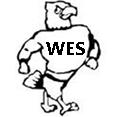 Woodland Elementary SchoolOctober 2, 2013 SBDM Minutes Members Present:    Jenn Ford,   Jennifer Sullenbarger, Cindy Miller, Dawn Tarquinio,  and Sonja Beardsley.    Guest:  Ashley Brus.   Mary Silva was the recording secretary.1. Opening BusinessThe meeting was opened at 3:52 p.m.a. A motion was made by Jenn Ford  to approve the October agenda and was seconded by Sonja Beardsley.b. A motion was made Jenn Ford to approve the September minutes and seconded by Sonja Beardsley.c. Good News Reports- 	1.  Scholastic Book Fair was a success.  Family night very busy and great sales. 	2.  The 5th Grade Leadership Luncheons are proving to be very enlightening for the students.  The students have been very involved and inquisitive with our visitors.	3.  Goodies with Grandparents a success.	4.  Fall Map Testing shows that we have had growth in Reading and Math, in all grades.d.  Public Comment - None2. Student Achievement Reporta.   Assessing Student Achievement – Reviewed test data.  So far, we have mainly skimmed the surface.  Principal will share more after the faculty reviews the data together.b.  Map Data briefly reviewed by the council.3. Planninga. Monthly Review  - OCTOBER :  4 – Girl Power Conference with Mrs. Townsend.  7 – 11 – Fall Break/No school14 – Academic Team practice @ 2:3015 – BETA Club Inductions16 – Faculty Meeting @ 2:30 18 – BETA Service Day/Dress as favorite book character (bring in a book to donate to school) 21 – Academic Team practice @ 2:3023 – Faculty meeting @ 2:3024 – Trevor Romain Program @7:4524 – WES Fall Festival 5:30 – 7:3025 – 2nd Grade Field Trip28 – PLD Day/No School; Parents invited to school to hear explanation of testing results29 – Academic Team practice @ 2:3030 – Staff Meeting @ 2:3031 – Make-up Pictures with Lifetouch @ 8 a.m.; 4th Grade Field TripPREVIEW OF NOVEMBER:1 – Field trip 4th Grade4 – NO SCHOOL (FDEA)5 – Academic Team practice @ 2:306 – Always Changing Program 8:30-9:30; Faculty meeting @ 2:30; SBDM meeting @ 3:457 – FRC Family Night 5:30 – 711 – 15 – Red Ribbon Week11 – Academic Team practice @ 2:3013 – Faculty meeting @ 2:3012 – Skate Night/PTA20 – Soar Awards @ 2:3022 – Non-Uniform Day ($1); PTA Movie Night27-29  - No School – Happy Thanksgiving!b.  Results  Review – Test scores as compared with the districtc.  Needs  Assessment and Timeline For Planning Process:October 16 – 2:30 – 5:30/Faculty Meeting – Break down dataOctober 23rd          - NO MEETINGOctober 30 – SOAR AwardsNovember 6 or November 13th – One or the other to be used for SBDM meeting                                                  d.  Emergency Plan – Policy 2nd Reading – One change/Firefighters visited and a change was made about tornado evacuation.  Approval of Management Plan 2nd Reading.4. Program Reviews5. Budget Reporta.  The September Schedule of Balances was reviewed by the council.  Motion to approve – Cindy Miller   Second – Jenn Ford  6. Committee Reports  - a.  September accident reportb.  PBIS Reportc.  LIM Lighthouse Team – Jenn Ford gave a overview of what they are working on.7. Reviewa.  Review Title I Parent Involvement Policy8. New Businessa.  October 28th – Student Lead Parent/Teacher Conferences (Grades 3, 4, 5) 7 – 10 a.m. and 3 – 7 p.m.b.  We have two assistants who have agreed to take turns serving as bus monitors.  They will earn a stipend for this duty.9.  On-Going Learninga.  Activity Fund Changes and Redbook Changesb.  Council member training is completec.  Council member fingerprinting (for parents) The October SBDM meeting was adjourned at 5:16 p.m.  Motion:  Jenn Ford;  Second: Jenn Sullenbarger.			Page 2/Oct 2013